О проведении вебинара Департамент государственной политики в сфере профессионального образования и опережающей подготовки кадров Минросвещения России информирует о проведении 9 октября  2018 года с 10.00 до 12.00 (московское время) вебинара по вопросу развития предпринимательской грамотности студентов образовательных организаций  среднего профессионального образования в рамках формирования общих компетенций федеральных государственных образовательных стандартов.Вход в конференцию:https://минобрнауки.рф/открытое_министерство/прямые-трансляции*Если открывается страница и на ней отсутствует видеоплеер - используется не поддерживаемый браузер либо не установлен или не запущен плагин Adobe Flash Player. В этом случае будет отображено сообщение: «Для просмотра трансляции пройдите по ссылке», необходимо открыть эту ссылку в потоковом плеере (например VLC): http://media.informika.ru/HLS/zal7.m3u8Вход в конференцию осуществляется за 20 минут до начала мероприятия.Телефон для технических консультаций: 8-495-629-9492.Приложение: на 1л. в 1 экз.Заместитель директора Департамента 				          	С.А. КартошкинТ.С. Попова(495) 629-51-09ПриложениеПОВЕСТКАвебинара с представителями органов управления образованием субъектов Российской Федерации и федеральными учебно-методическими объединениями в системе среднего профессионального образования по вопросу развития предпринимательской грамотности студентов образовательных организаций  среднего профессионального образования в рамках формирования общих компетенций федеральных государственных образовательных стандартовДата и время: 9 октября 2018 года. 10.00 – 12.00 (московское  время) МОДЕРАТОР: Лавров Олег Владимирович, председатель Правления Ассоциации российских специалистов и экспертов управления знаниями «KM-Альянс», сооснователь «Moscow Knowledge&Innovation Office», сертифицированный специалист по менеджменту знаний (KAI Cambridge UK), председатель и член совета директоров компаний с государственным и частным акционерным капиталом, член Общественного Совета Росздравнадзора Российской Федерации.1. Приветственное слово Черноскутова Инна Анатольевна, директор Департамента государственной политики в сфере профессионального образования и опережающей подготовки кадров Министерства просвещения Российской Федерации.2. Вступительное словоАржанова Ирина Вадимовна, Исполнительный директор НФПК – Национального фонда подготовки кадров.3. Вызовы, стоящие перед профессиональным образованием и роль предпринимательского обучения.Трофимова Татьяна Михайловна, руководитель департамента развития профессионального образования и науки НФПК – Национального фонда подготовки кадров.4. Формирование предпринимательских компетенций и мышления через проектную деятельностьРабинович Павел Давидович, руководитель центра образовательных проектов Федерального института развития образования, сооснователь всероссийского проектного движения «КосмОдис» (CosmOdis.ru). Эксперт по созданию Мотивирующих интерактивных сред и Техносферы образовательных организаций, информатизации образования, проектной деятельности школьников.5. Система оценки результатов предпринимательской проектной деятельности»Петрухина Мария Александровна, координатор проекта Enactus-Россия.6. Подведение итогов вебинара Аржанова Ирина Вадимовна, Исполнительный директор НФПК – Национального фонда подготовки кадров.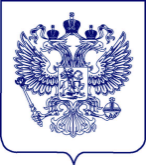 МИНИСТЕРСТВО ПРОСВЕЩЕНИЯРОССИЙСКОЙ ФЕДЕРАЦИИ(МИНПРОСВЕЩЕНИЯ РОССИИ)Департамент государственной политики в сферепрофессионального образования и опережающей подготовки кадровКаретный ряд, д. 2, Москва, 127006.Тел. (495) 629-92-60. Факс (495) 629-29-42. E-mail: d05@еdu.gov.ru________________№ _________                   Председателям федеральных учебно-методических объединений в системе среднего профессионального образования